CITY PLANNING AND SUBURBAN RENEWAL COMMITTEE MINUTES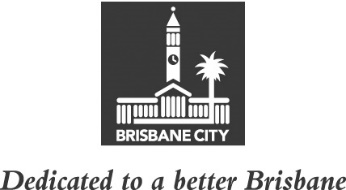 MEETING HELD ON TUESDAY 15 FEBRUARY 2022AT 10AMCOMMITTEE MEETING ROOM 2, LEVEL 2, CITY HALLMEMBERS PRESENT:Councillor Adam Allan (Civic Cabinet Chair), Councillor Fiona Hammond (Deputy Chair), and Councillors Lisa Atwood, Kara Cook, Peter Matic and Charles Strunk. OTHERS PRESENT:John Cowie, Manager City Planning and Economic Development, City Planning and Sustainability; Peta Harwood, Manager Development Services, City Planning and Sustainability; Annabelle Matthews, Planning Services Manager, Development Services; Julie Lugo, Personal Assistant to the Civic Cabinet Chair, Civic Cabinet Chair’s Office, City Planning and Suburban Renewal Committee; Nayda Hernandez, Ward Officer, Forest Lake Ward Office; and Victor Tan, Council and Committee Coordinator, Council and Committee Liaison Office, Governance, Council and Committee Services, City Administration and Governance.MINUTES:The Minutes of the meeting held on 8 February 2022, copies of which had been forwarded to each Councillor, were presented by the Civic Cabinet Chair and taken as read and confirmed by the Committee.23	OTHER BUSINESSThe following matter was also considered by the Committee, and the decision reached was fully set out in the Committee’s report to Council:Committee presentation – Planning Information Office.CONFIRMED THIS			DAY OF				2022..........................................CIVIC CABINET CHAIR